SEA JAPAN2022 展示会 参加報告（画像）【オープニングセレモニー】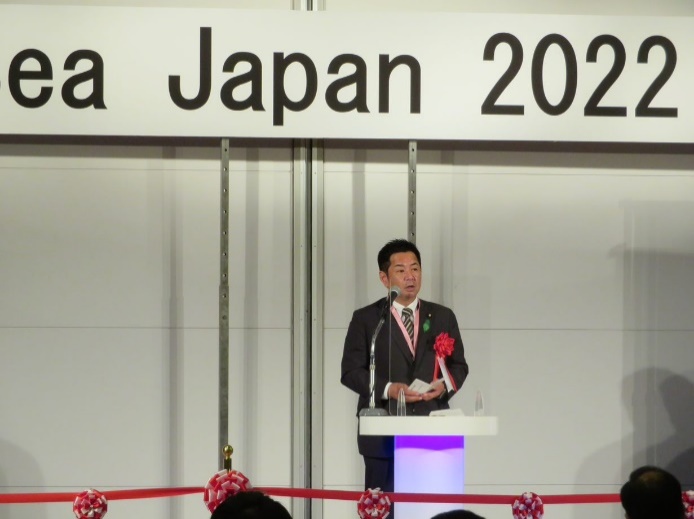 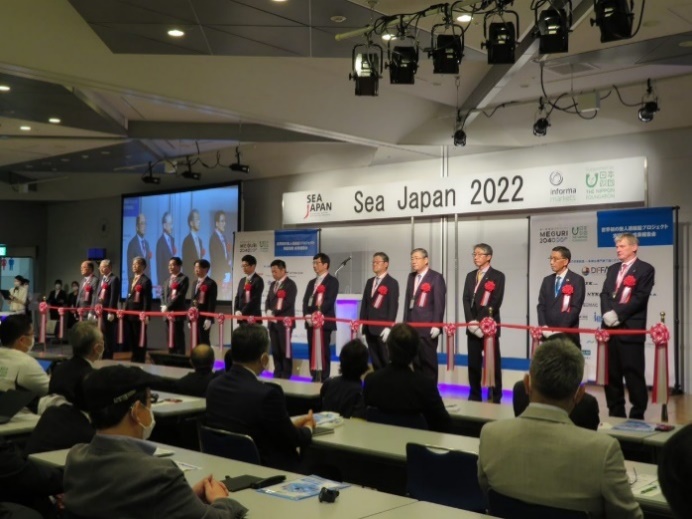 　　渡辺猛之国土交通副大臣の開会挨拶　　　　　　　テープカット【「MEGURI2040」実証実験の成果報告会】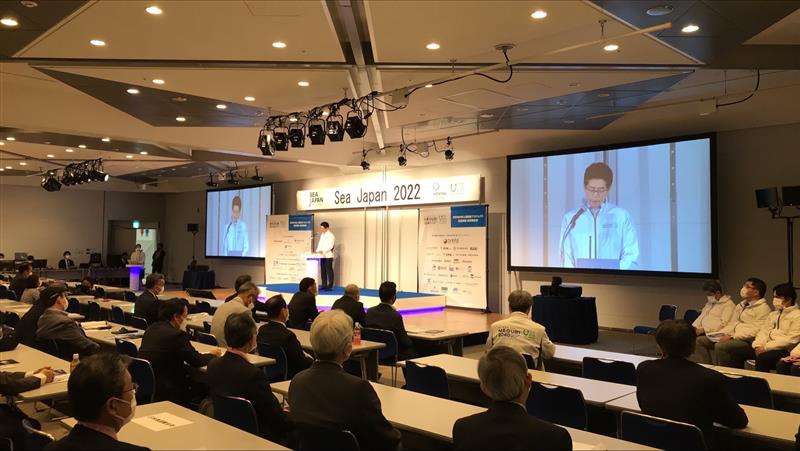 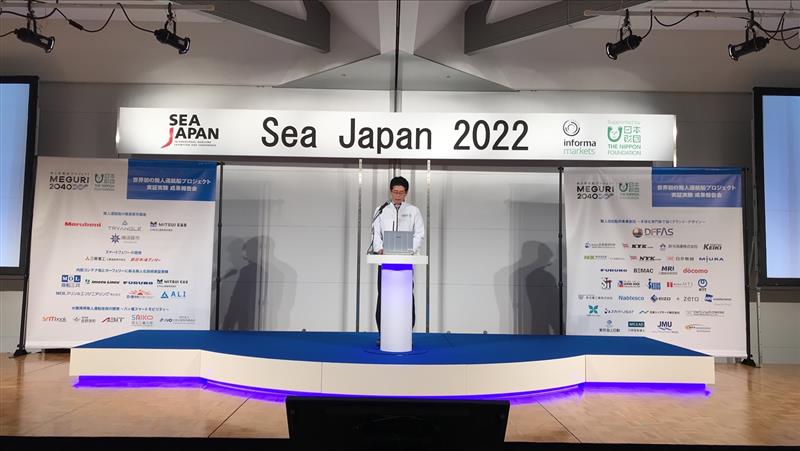 【渡辺国土交通副大臣ご視察】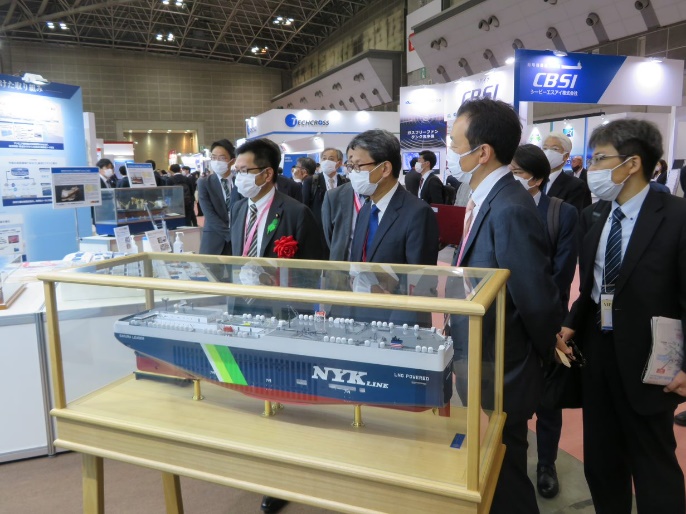 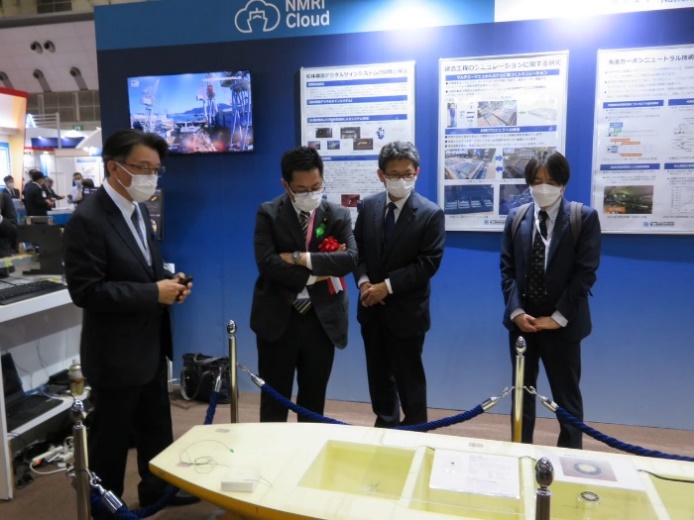 【テーマゾーン】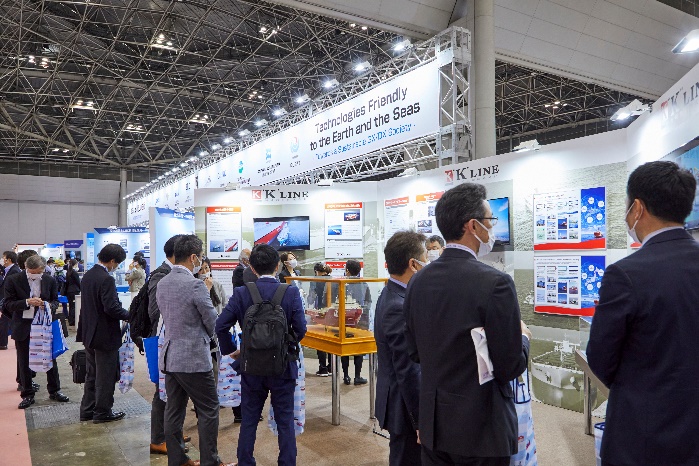 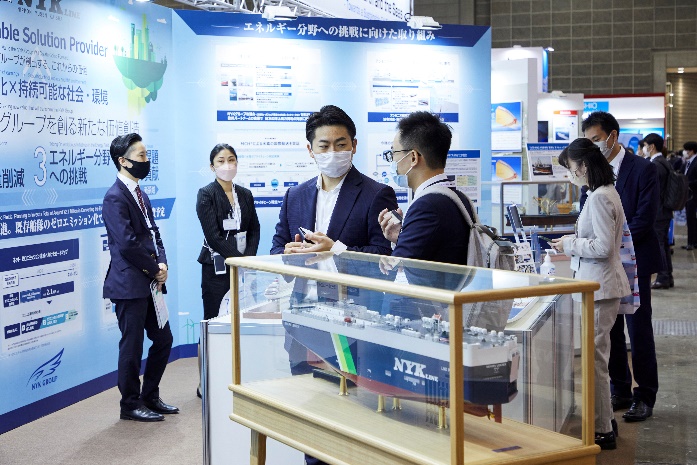 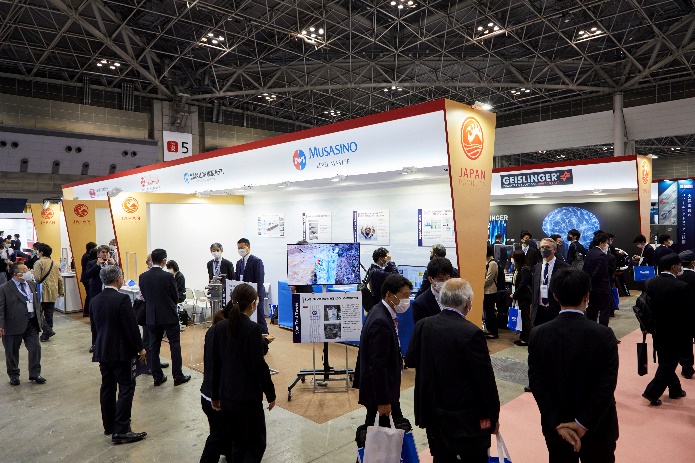 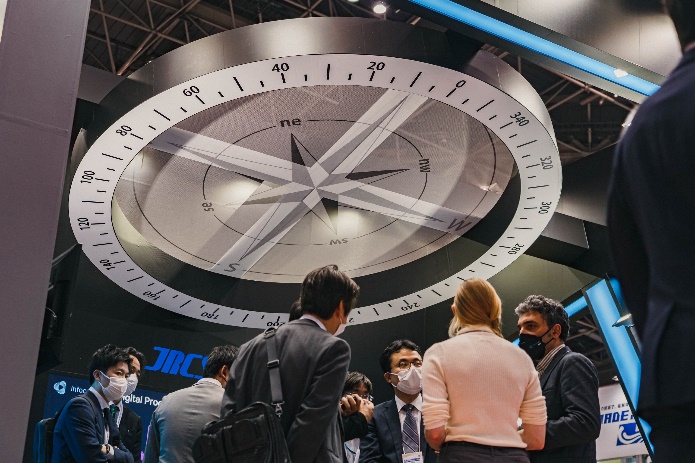 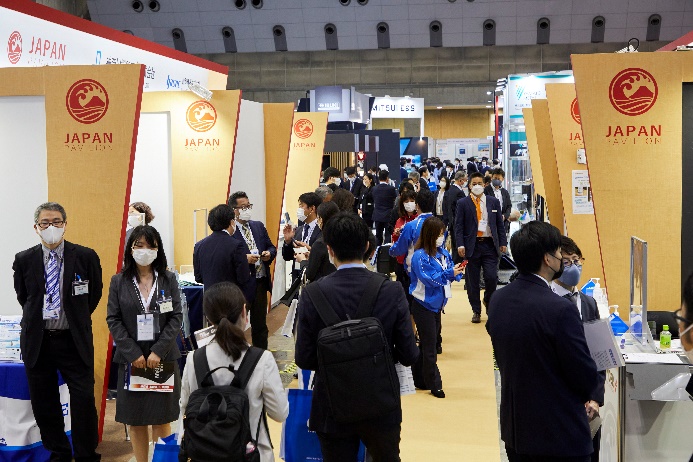 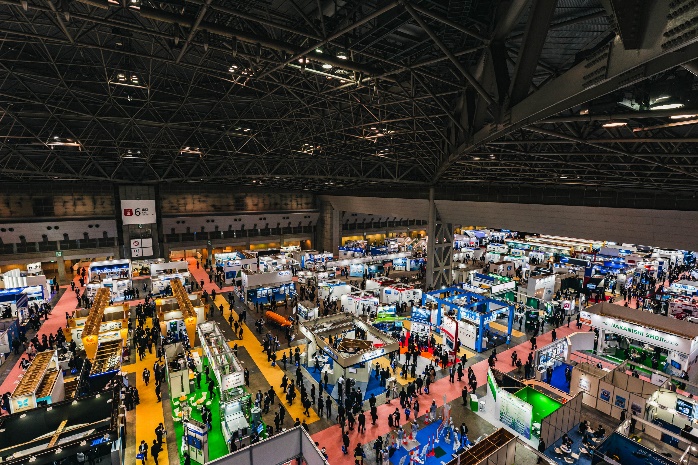 【船舶海洋技術セミナー】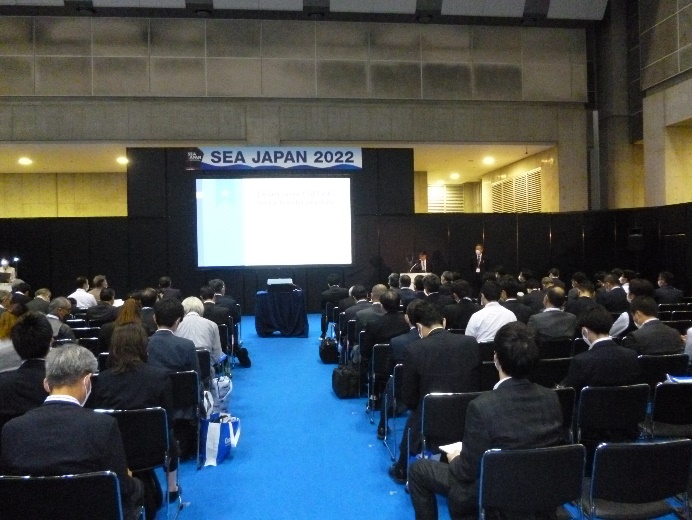 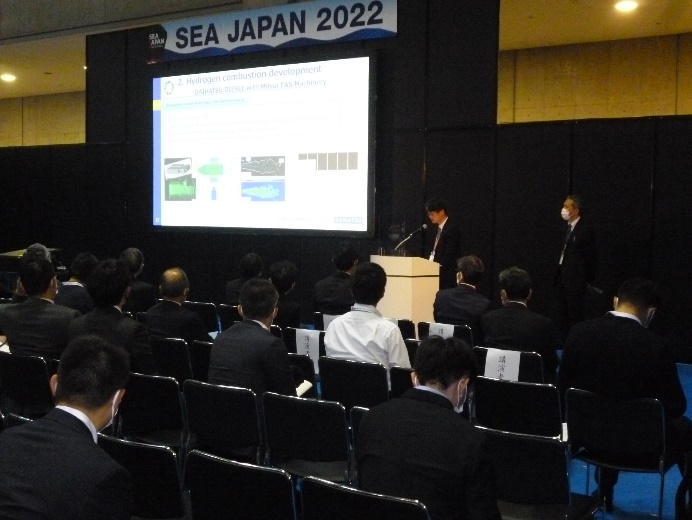 【舶用業界学生イベント】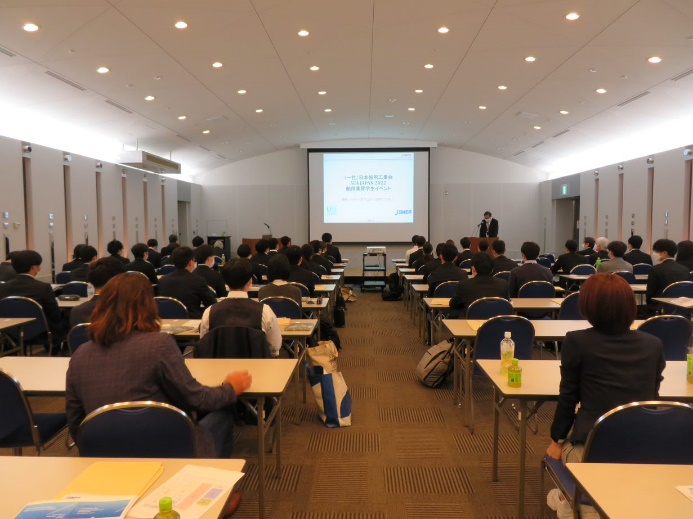 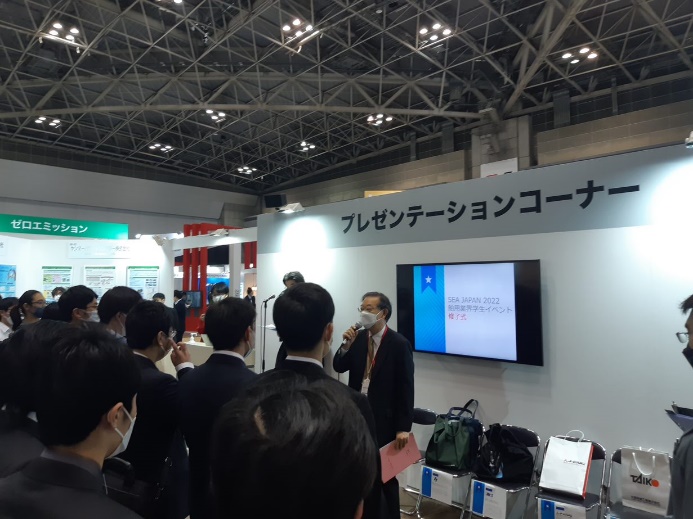 【「平洋」の一般公開】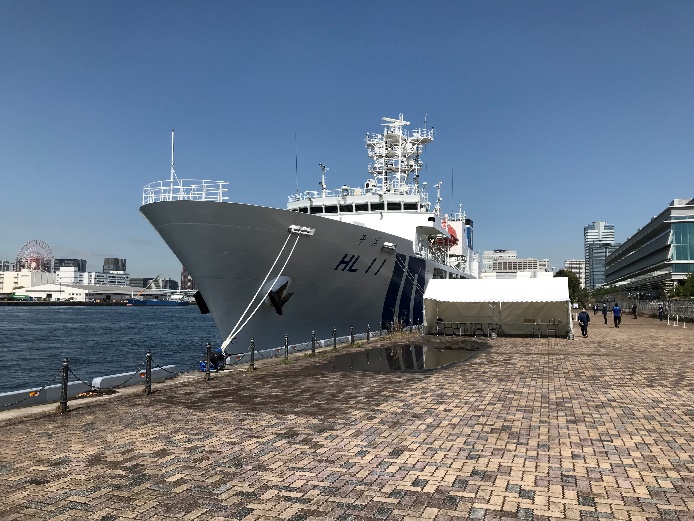 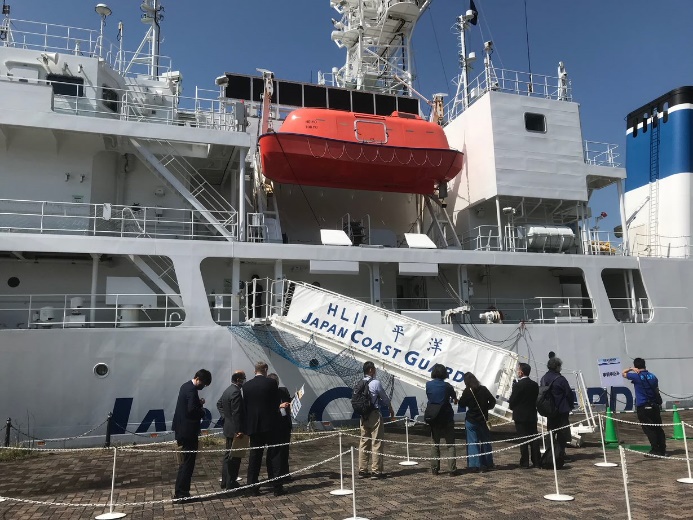 以上